Šta obezbedjuje SSL i digitalni potpis?SSL  protocol kod sistema plaćanja preko interneta garantuje :Autentičnost pošiljaocaIntegritet podatakaPrivatnost pošiljaoca
Digitalni potips kod sistema plaćanja preko interneta garantuje:	Autentikaciju pošiljaocaProveru da li je poruka menjana u prenosuNemogućnost negiranja poslate porukeKoja je dominantna verzija X.509 sertifikata?3.X509(KNJIGA)Asinhronni prenos(na dopunu),Niz bitova se segmentira u male grupe od 5-8 bitovaNa početku svakog karaktera se dodaje ,,start bit” I na kraju svakog karaktera se dodaje “stop bit”Na taj način se formiraju frejmovi odnosno okviri (od 7-10 bitova)Između dva karaktera ili frejma može postojati vremenski razmak.C2C?C2C(Consume to Consume) je oblik online trgovine koja omogućava potrošačima da međusobno trguju preko centralnog Web servira (eBay).kako se zove prikaz signala u frekvencijskom domenu?Spektar signala.
3. puni nazivi protokola?- IP (Internet Protocol),
- TCP (Transmission Control Protocol),
- ARP (Address Resolution Protocol),
- DHCP (Dynamic Host Configuration Protocol),
- NAT (Network Address Translation).
4. sinhroni prenos ?Kod sinhornog prenosa pošiljalac I primalac rade sinronizovano I podaci se prenose u blokovima,time se ostvaruje veća brzina prenosa podataka.(pa sad nauči sve one odlike,generalno cela strana je jako bitna).
5. operacijee u SQL-u
6.outsource i inhouse
7.a)izgled prva 3bita u C grupi i b)broj promenljivih bita u prefiksu. kod C grupeTo je sa onih tabela na strani 113.
8.a)princip zabranePrincip zabrane predstavlja da je pristup nekom objektu a prioru zabranjen I da je to podrazumevano stanje I da bi se dobio pristup tom dokumentu potrebna je eksplicitna dozvola.b)autentikacijaAutentikacija je process utvrđivanja identiteta korisnika.I može se uraditi na tri načina: Nešto što korisnik zna,nešto što korisnik ima I nešto što korisnik jeste.
9.applet i appletviewerApletviewer je program koji testira I izvršava aplete a aplet je java kod koji se poziva iz HTML datoteke.
10.)koliko ima mreza u B klasi i vrednost prva dva bita u B klasi... 112,113 str knjigaAmplituda, frekvencija, faza-knjiga str 133objasniti bilateralni elektronski sistem placanja?Bilateralni elektronski sistem plaćanja poravnanje je uzajamno.  nabrojati medijume prenosa podataka po brzini prenosa?Telefonski kablKablovski-koaksijalniVazduh-wirelessOptički  kabl maksimalan broj host racunara u klasi BŠta obezbedjuje digitalni potpis? 4. Šta garantuje SSL sertifikat? 5. Asinroni prenos signala 6. Shannon-ova jednacina 7. IP klasa B - prvi bitovi, max. broj mreza 8. Primer C2C trgovine; Princip najmanje privilegije Po ovom principu svakom subjektu se dodeljuje samo dozvola koja je potrebna za rešavanje konkretnog zadatka tj. Daje se samo najmanja potrebna dozvola.9. X.509 sertifikat; Spektar signala 10. Topologije racunarskih mrezaTopologija računarskih mreža definiše fizički raspored računara I kablova u datoj mreži.Postoje:-magistrala-zvezda-prsten-Mesh I hibridne odnosno kombinovane tehnologijeIII GRUPA
1 SQL da se napise rezultat
2 Navesti bar 5 topologija racunarskih mreza
3 Maksimalna brzina prenosa (samo poŠtavka bez racuna)
4 Šta garantuje SSL
5. a) Princip najmanje privilegije
b) Koji je najcesce korisceni X.509 sertifikat ?
6 SQL da se dodaju podaci u tabelu, gde je id=100, a oŠtali podaci (broj indeksa, ime, prezime) su nasi licni podaci
7 a) Koja je vrednost prva dva bita kod adresa B klase ?
b) Koji je maksimalan broj racunarskih mreza za B klasu
8 Šta garantuje digitalni potpis
9 Zadatak 11.36 iz zbirke, samo za asinhorni prenos podataka
10 a) Resenje je ja mislim spektar signala, ne secam se pitanja
b) Navesti primer za C2CI grupa
1. i 2. sql
3. shann-ova formula
4. 3 java platforme
5. klasa A -a) broj racunaa u mrezi i b) sa kojim bitom pocinje klasa A
6. zbirka 9.20 
7.a) zbirka 11.17.
8.b) nacrtati signal frekvencije a,5 Hz
9. zbirka 11.35
10. zbirka 13.41.2. a) Amplituda i b)cime je odredjena
3.a?Šta je frekvencija i b) spektar signala treba da bude odg
4. Shannonova jednacina
5. SQL da se napise upit
6. Max broj host racunara za B klasu, i koji Štandard se koristi kod Wi-Fi 
7. Neka dva nacina kod MIB
8. Prenosni medijumi i poredjati ih po brzini prenosa
9. a) Bilateralni nacin objasniti; b) duzine kod AES
10. Java platformDuzine kod aes algoritama: 128,192,256 bita.

Nacini prenosa prema broju bitova: Paralelni I serijski.

Multiplekser je uređaj koji omogućava da jedan komunikacioni kanal  koji istovremeno prenosi podatke za vise izvora.Multiplekseri koriste ili vremensku ili frenkvencijsku podelu komunikacionih kanala. 
Dva nacina za prikupljanje mib informacija kod upravljanja mrežom?Način rada tipa zahtev/odgovorNačin rada sa prekidima
Java platforne(SE,ME,EE)
Max broj mreza u klasi A
Neki difuzni link??Objasniti multilateralni sistem placanjaKod multilateralnog sistema plaćanja postoji poravnanje između svaka dva učesnika.Da se nacrta signal cija je frekvencija 1.5 Hz, Kriterijum za prenos podataka prema broju bitova – paralelni I serijski prenos, bila su 2 SQL zadatka, Navesti 2 nacina rada za prikupljanje MIB informacija postoje kod upravnjanja mrezom.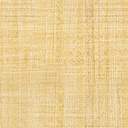 